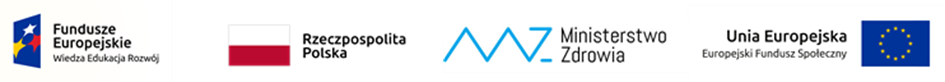 Sz.S.P.O.O. SZPiGM 3810/81/2022                                             Brzozów, dnia  10.01.2023r.            Dotyczy postępowania            Dostawa i montaż dźwigów osobowych            Sygn.  Sz.S.P.O.O. SZPiGM 3810/81/2022	W związku z pytaniem  złożonym w niniejszym postępowaniu,  zamawiający, na podstawie art. 284 ust. 6 ustawy Prawo zamówień publicznych udziela następujących odpowiedzi:  Pytanie 1Czy przygotowując ofertę położyć nacisk głównie na napęd dźwigu na elektryczny przy jednoczesnym zmniejszeniu wymiaru szerokości kabiny?W związku z zamianą napędu dźwigu 1600kg z istniejącego hydraulicznego na elektryczny, niemożliwe będzie uzyskanie w szybie o wymiarach 2060x2950 mm  wymiaru kabiny 1400x2400 mm. Przy zastosowaniu dźwigu z napędem elektrycznym przy  wymiarach szybu 2060X2950 mm możliwe jest uzyskanie maksymalnych wymiarów kabiny  1300x2400 mm.Odpowiedź:Zamawiający pozostaje przy wymiarach kabin 1400x2400 mmPytanie 2Dla dźwigu 1425 kg proszę o informację czy zastosować należy napęd reduktorowy czy bezreduktorowy?Odpowiedź:Zamawiający dopuszcza oba rodzaje napędu.         Odpowiedzi na pytania  są wiążące dla wszystkich wykonawców biorących udział w niniejszym postępowaniu.